О единовременных именных денежных выплатах главы города Барнаула учащимся детских музыкальных, художественных школ, школ искусств, участникам детских творческих коллективовВ соответствии с Федеральным законом от 06.10.2003 №131-ФЗ 
«Об общих принципах организации местного самоуправления в Российской Федерации», в целях поощрения одаренных, талантливых детей, имеющих особые достижения в учебной и творческой деятельности, городская ДумаРЕШИЛА:1. Установить 25 единовременных именных денежных выплат главы города Барнаула (далее – Именная выплата), из которых:1.1. Учащимся детских музыкальных, художественных школ, школ искусств – 19 Именных выплат;1.2. Участникам детских творческих коллективов – 6 Именных выплат.2. Утвердить Положение о единовременных именных денежных выплатах главы города Барнаула учащимся детских музыкальных, художественных школ, школ искусств, участникам детских творческих коллективов (приложение).3. Финансирование расходов по предоставлению Именных выплат учащимся детских музыкальных, художественных школ, школ искусств, участникам детских творческих коллективов является расходным обязательством городского округа – города Барнаула Алтайского края и осуществляется в пределах средств бюджета города, предусмотренных на эти цели на соответствующий финансовый год.4. Пресс-центру (Павлинова Ю.С.) опубликовать решение в газете «Вечерний Барнаул» и разместить на официальном Интернет-сайте города Барнаула.5. Контроль за исполнением решения возложить на комитет по социальной политике (Понкрашёва М.В.).Российская Федерация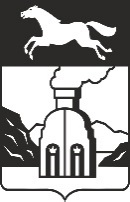 Барнаульская городская ДумаРЕШЕНИЕот	№	Председатель городской ДумыГ.А. БуевичГлава городаС.И. Дугин